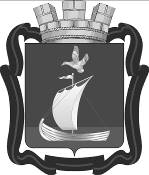 СОВЕТ ДЕПУТАТОВГОРОДСКОГО ПОСЕЛЕНИЯ КАНДАЛАКШАКАНДАЛАКШКОГО МУНИЦИПАЛЬНОГО РАЙОНАМУРМАНСКОЙ ОБЛАСТИПЯТОГО СОЗЫВАР Е Ш Е Н И Е от 05 декабря 2023 года                                                                                                             № 437О внесении изменений в Порядок приватизации служебных жилых помещений специализированного жилищного фонда муниципального образования городское поселение Кандалакша Кандалакшского района, утвержденный решением Совета депутатов городского поселения Кандалакша Кандалакшского района от 27.04.2021 № 92В соответствии с Жилищным кодексом Российской Федерации, Гражданским кодексом Российской Федерации, руководствуясь Федеральным законом от 06.10.2003 № 131-ФЗ «Об общих принципах организации местного самоуправления в Российской Федерации», Уставом муниципального образования городское поселение Кандалакша Кандалакшского муниципального района, Законом Российской Федерации от 04.07.1991 № 1541-1 «О приватизации жилищного фонда в Российской Федерации» и в целях реализации права муниципального образования на принятие решений о приватизации служебных жилых помещений муниципального специализированного жилищного фонда Совет депутатовгородского поселения КандалакшаКандалакшского муниципального районаМурманской областирешил:Пункт 2.1. Раздела 2 Порядка приватизации служебных жилых помещений специализированного жилищного фонда муниципального образования городское поселение Кандалакша Кандалакшского района, утвержденного решением Совета депутатов городского поселения Кандалакша Кандалакшского района от 27.04.2021 № 92 (далее – Порядок) изложить в новой редакции:«2.1.  Решение о приватизации служебных жилых помещений гражданами Российской Федерации принимается администрацией муниципального образования Кандалакшский район при соблюдении следующих условий:- стаж работы в учреждениях государственной и муниципальной систем здравоохранения и образования на территории муниципального образования городское поселение Кандалакша не менее семи лет;- проживание на территории муниципального образования городское поселение Кандалакша не менее семи лет и не менее трех лет в предоставленном служебном жилом помещении;- отсутствие у гражданина и совместно с ним проживающих членов его семьи иных жилых помещений на территории Российской Федерации, принадлежащих им по договорам социального найма, других специализированных жилых помещений либо жилых помещений на праве собственности в течение последних 5 лет, предшествующих подаче заявления о передаче в собственность служебного жилого помещения;- наличие нереализованного права на однократную бесплатную приватизацию жилого помещения;- общая площадь занимаемого служебного жилого помещения соответствует норме предоставления общей площади жилого помещения, утвержденной для предоставления жилого помещения по договору социального найма;- отсутствие реализованного гражданином либо членами его семьи права, установленного Законом Мурманской области от 08.06.2018 № 2269-01-ЗМО «О единовременной социальной выплате на приобретение или строительство жилого помещения отдельным категориям медицинских работников»;-  отсутствие реализованного гражданином либо членами его семьи права на получение земельного участка для индивидуального жилищного строительства или ведения личного подсобного хозяйства, за исключением граждан, имеющих трех и более детей, а также иных категорий граждан, определенных федеральным законом, указом Президента Российской Федерации или законом субъекта Российской Федерации.-  абзацы 2, 3 пункта 2.1. Порядка не распространяются на нанимателей служебных жилых помещений – вдов участников специальной военной операции».2. Опубликовать данное решение в периодическом издании «Информационный бюллетень администрации муниципального образования Кандалакшский район» и разместить на сайте муниципального образования городское поселение Кандалакша.Врип главы муниципального образования 			                               Д.С. Григорьев